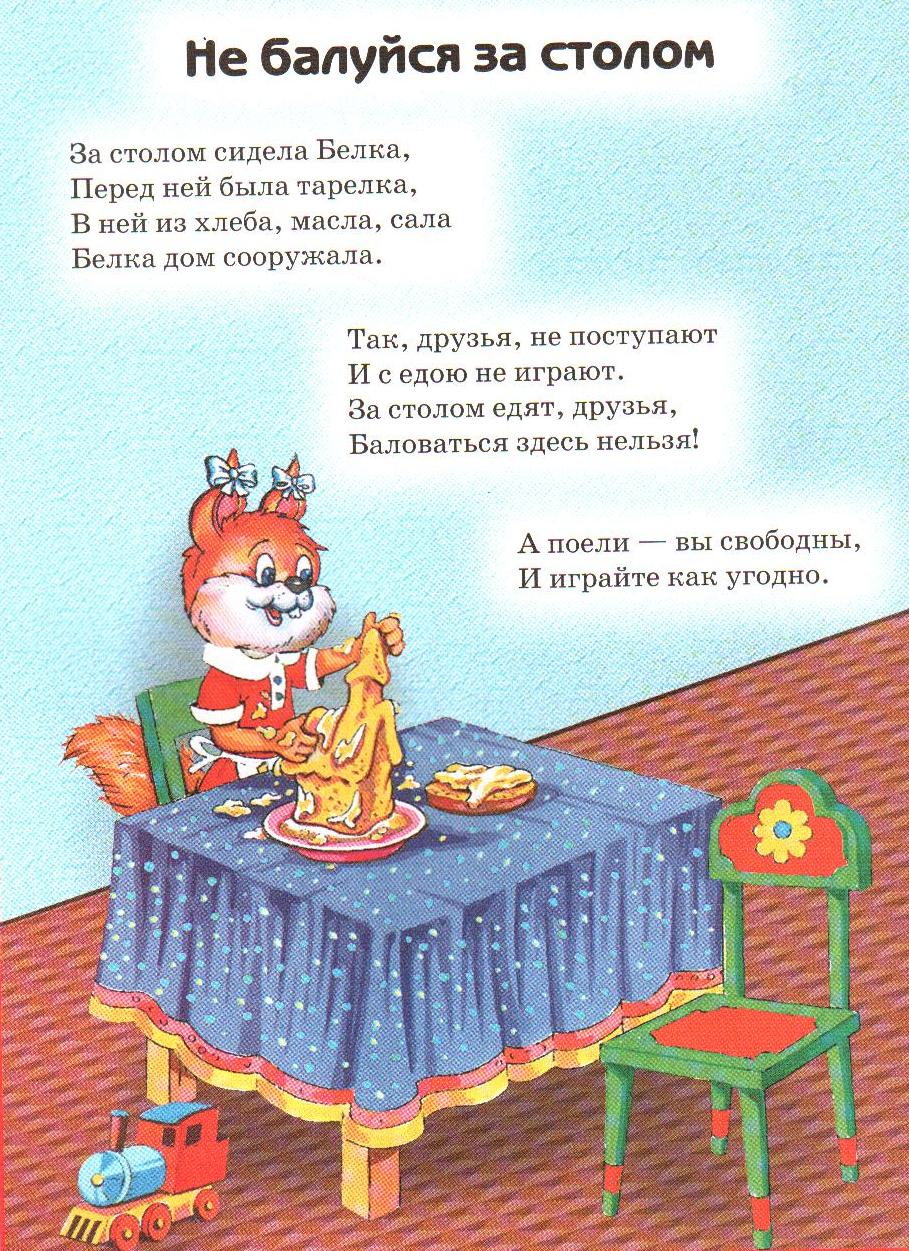 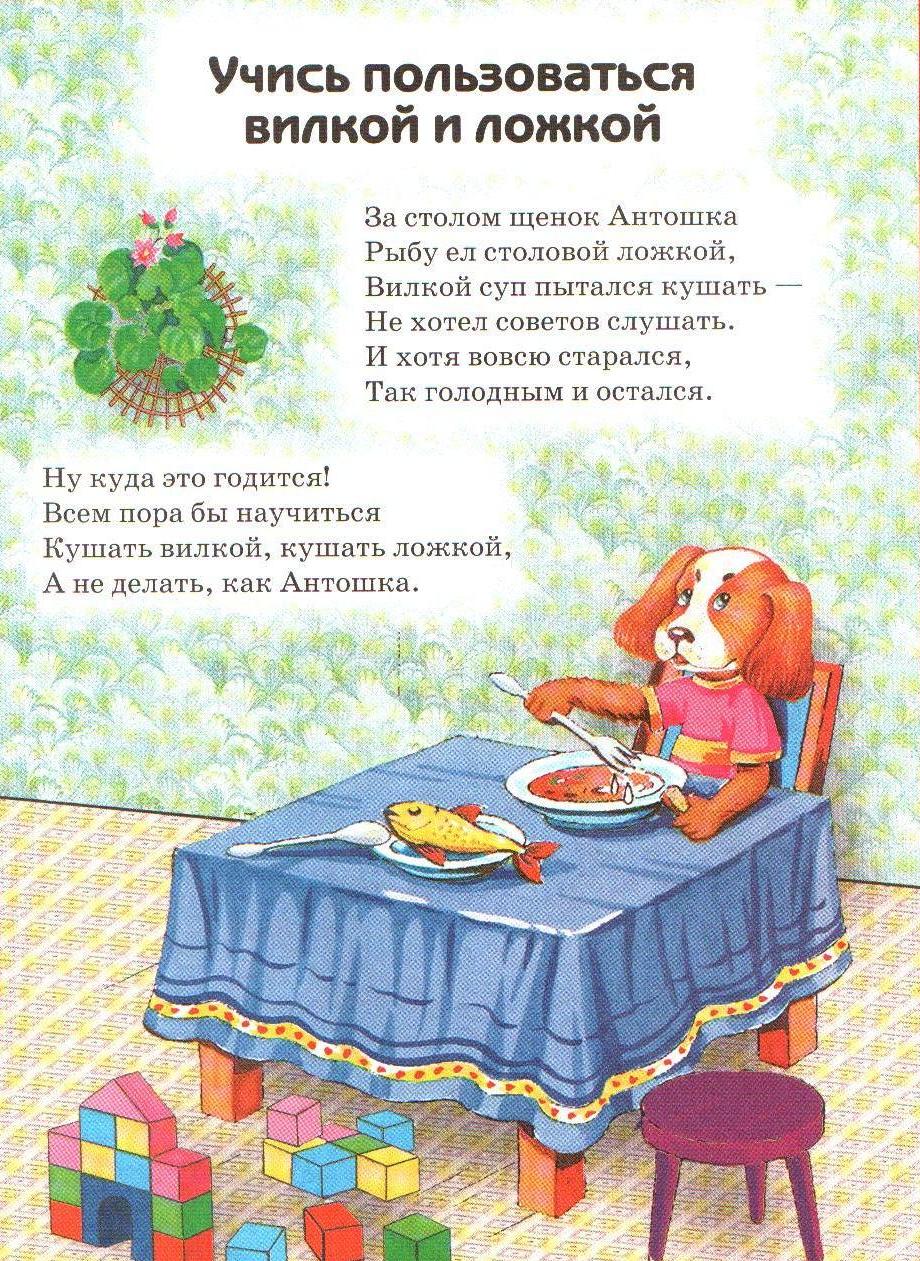 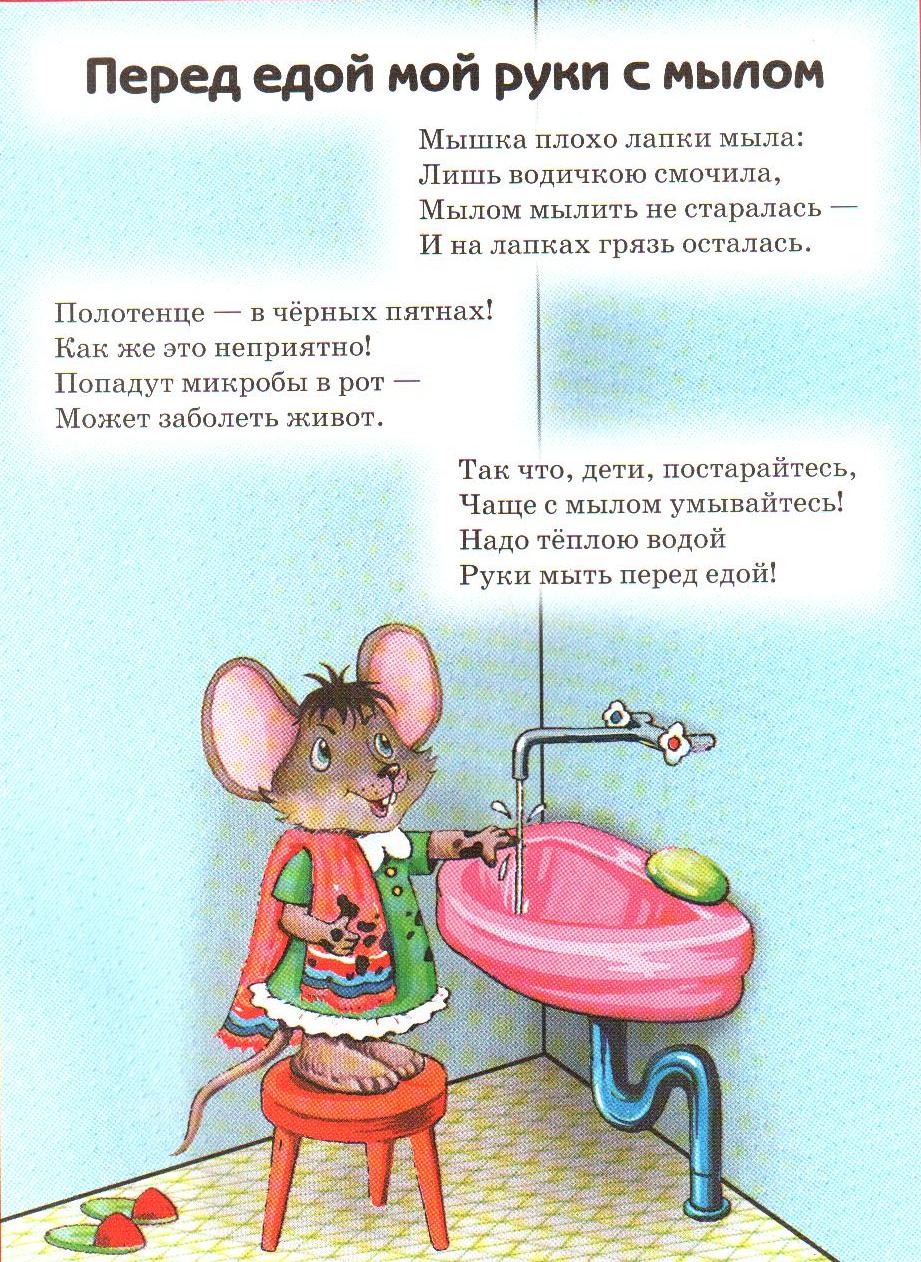                                                                                                                                                                                МДОУ «Киргинский детский сад» 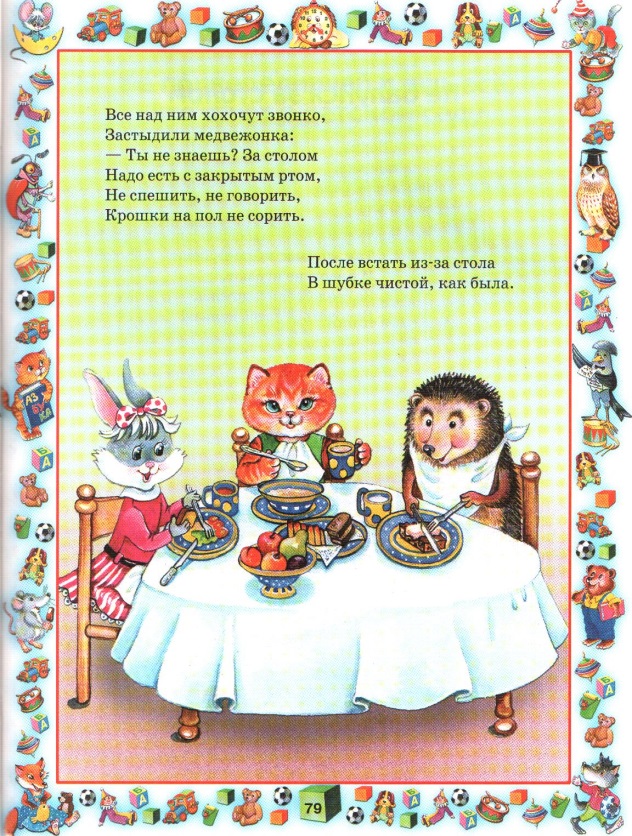 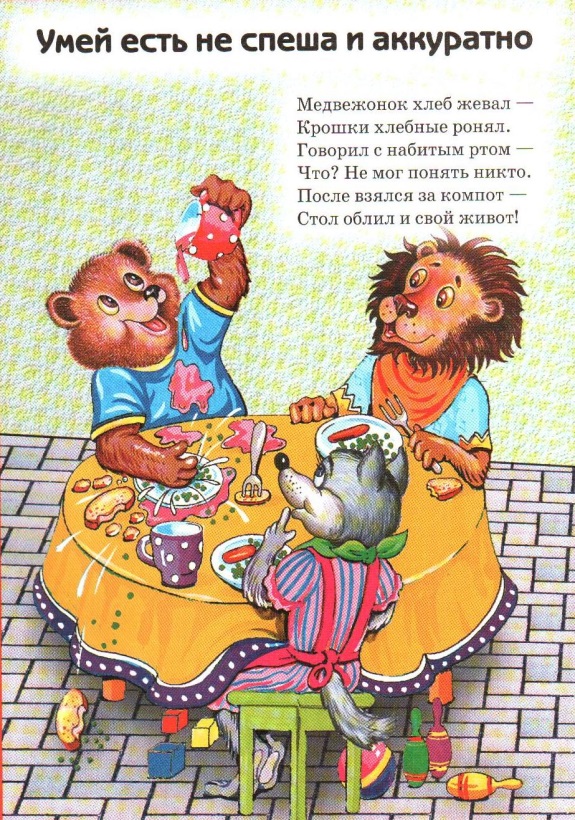 